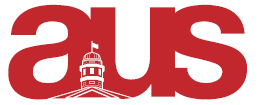 General Updates:Successful rare book workshop with the Jewish Public Library last weekHosted a talk last night with Hillel and the Jewish Institute for Ideas and Ideals with the cantor from the Bagg Street Shul about the idea of reincarnation in Hasidic JudaismRespectfully submitted,Mettannah JacobsonJSSA VP External